Weekly Planner: All science week of 11.13.18   SEE BOTTOM FOR TEST HINT!Objectives for the week:  Bio.3.4.1 Explain how fossil, biochemical, and anatomical evidence support the theory of evolution. Bio.3.4.2 Explain how natural selection influences the changes in species over time. Bio.3.4.3 Explain how various disease agents (bacteria, viruses, chemicals) can influence natural selection.   Chm.1.2.1 Compare (qualitatively) the relative strengths of ionic, covalent, and metallic bonds.CHEMISTRY AND CULTURE OF THE WORLD:  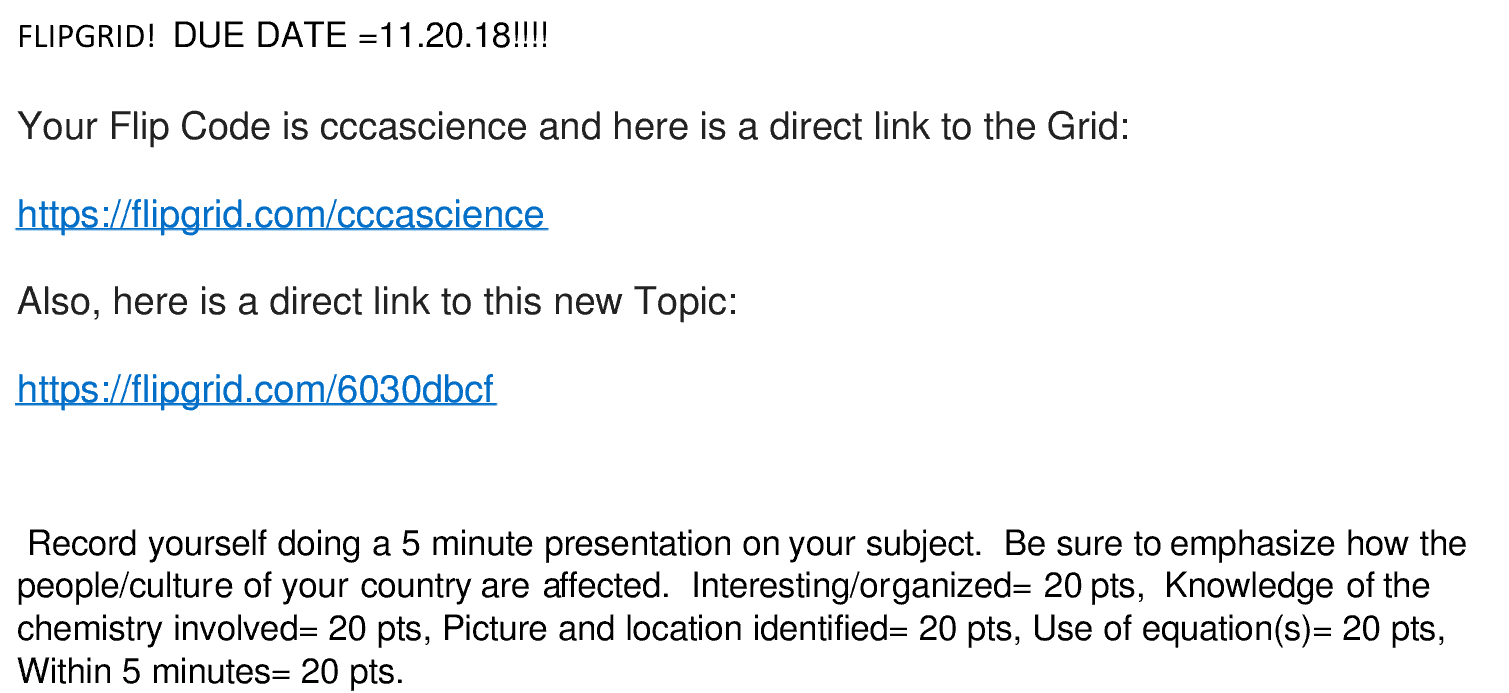 WARM-up 11/13   Tuesday   www.evansccca.weebly.comWARM-up 11/14   Wed           www.evansccca.weebly.comFLIPGRID!  DUE DATE =11.20.18!!!!Your Flip Code is cccascience and here is a direct link to the Grid:https://flipgrid.com/cccascienceAlso, here is a direct link to this new Topic:https://flipgrid.com/6030dbcf Record yourself doing a 5 minute presentation on your subject.  Be sure to emphasize how the people/culture of your country are affected.  Interesting/organized= 20 pts,  Knowledge of the chemistry involved= 20 pts, Picture and location identified= 20 pts, Use of equation(s)= 20 pts, Within 5 minutes= 20 pts.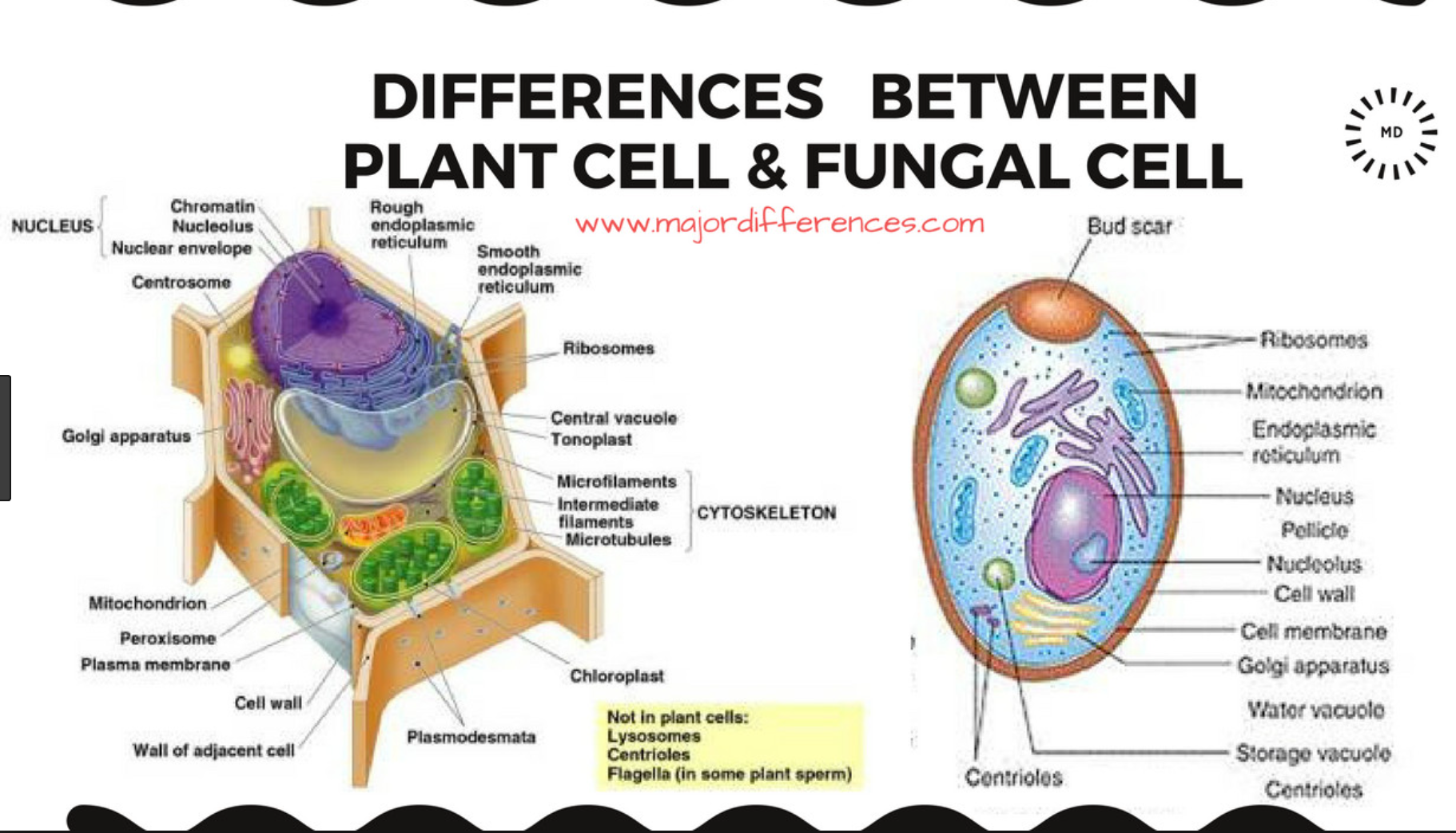 https://www.majordifferences.com/2017/09/6-differences-between-plant-cell-and.html#.W-rirPl961s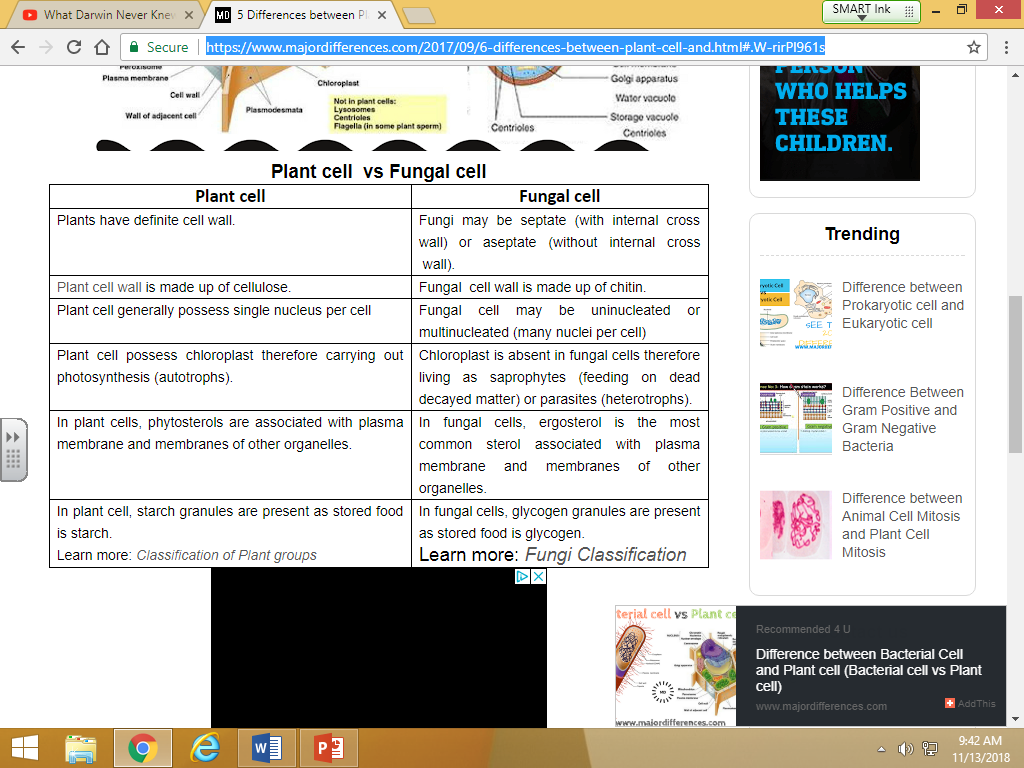 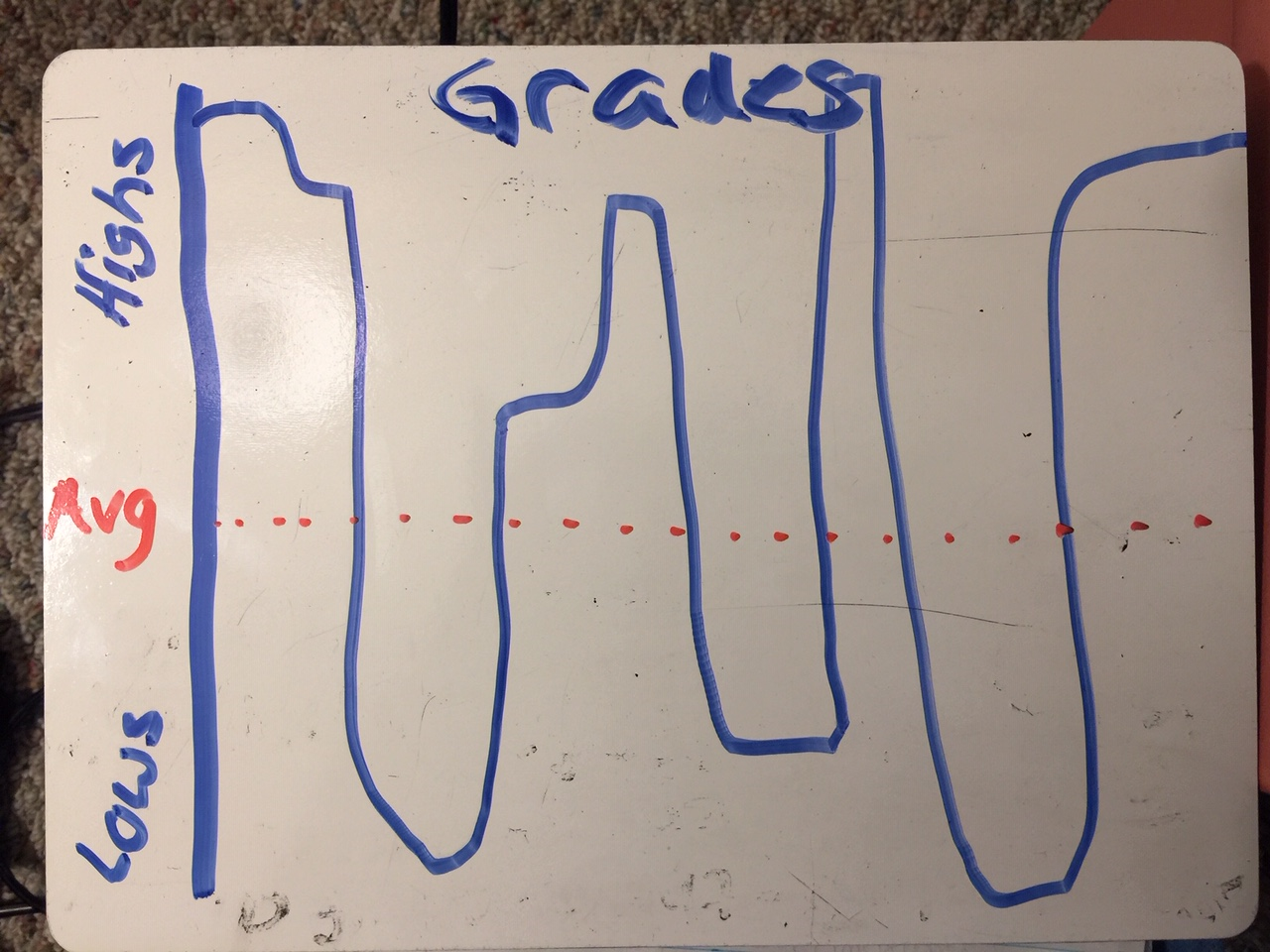 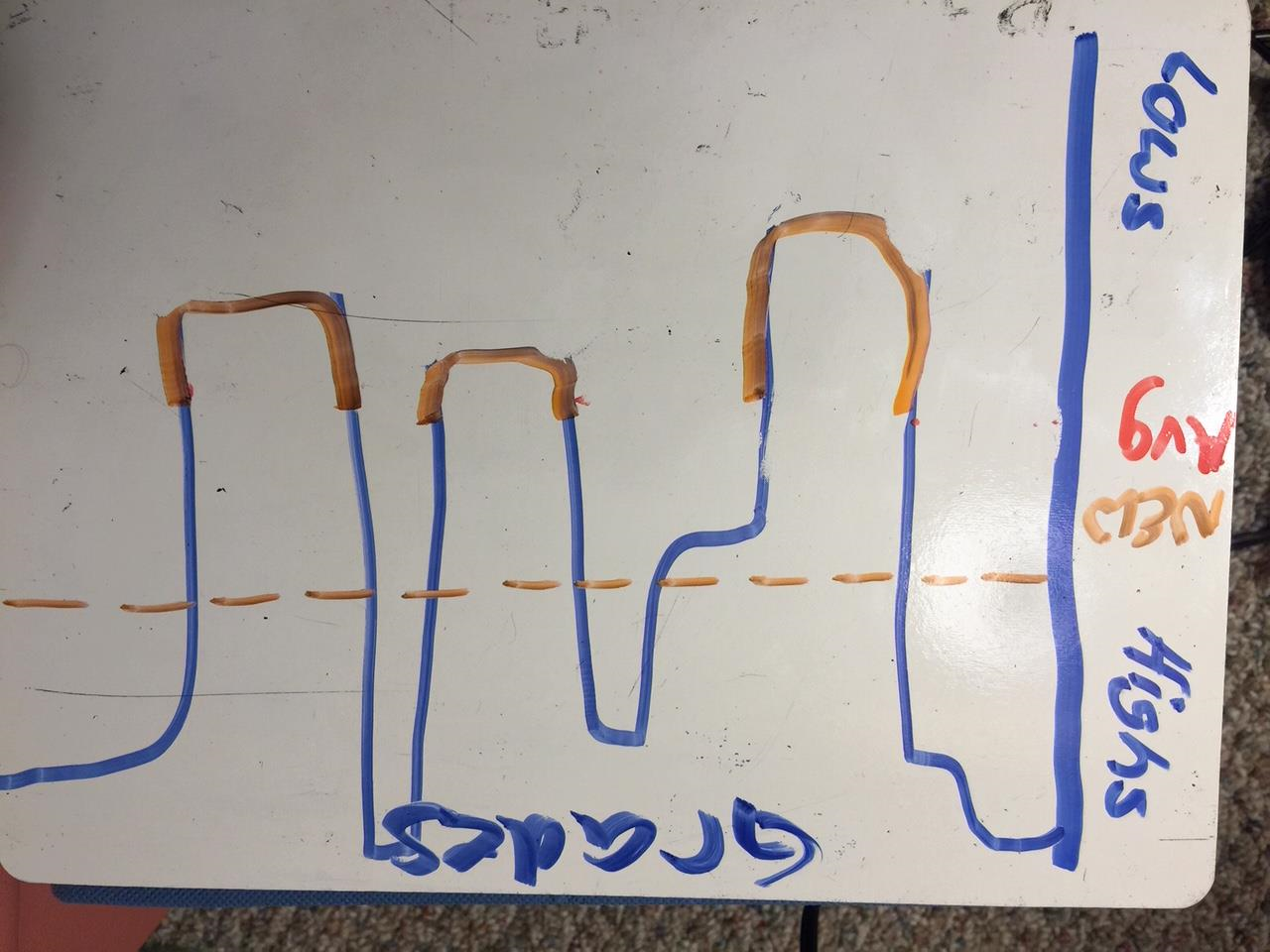 WARM-up 11/15   Thursday     www.evansccca.weebly.com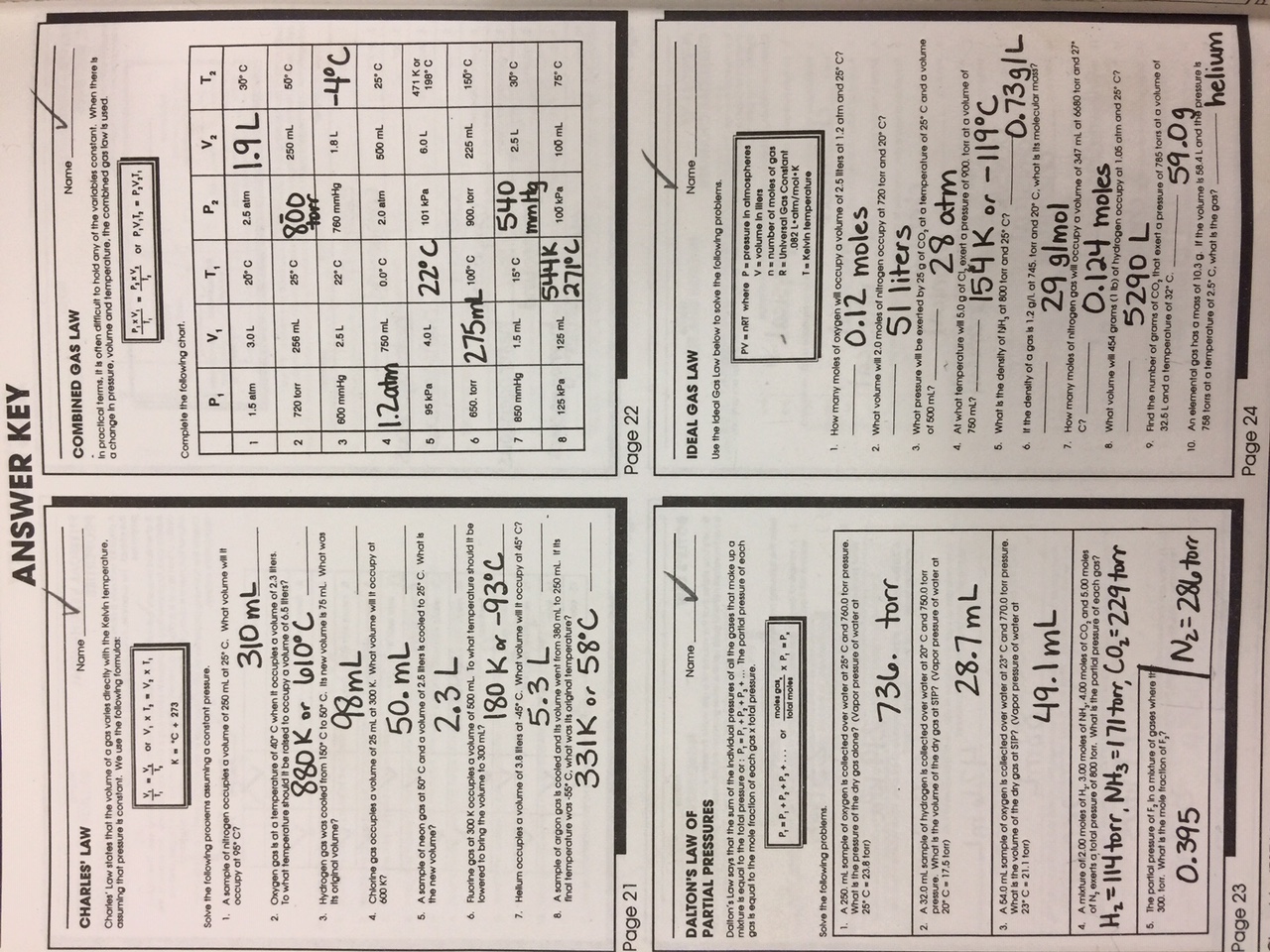 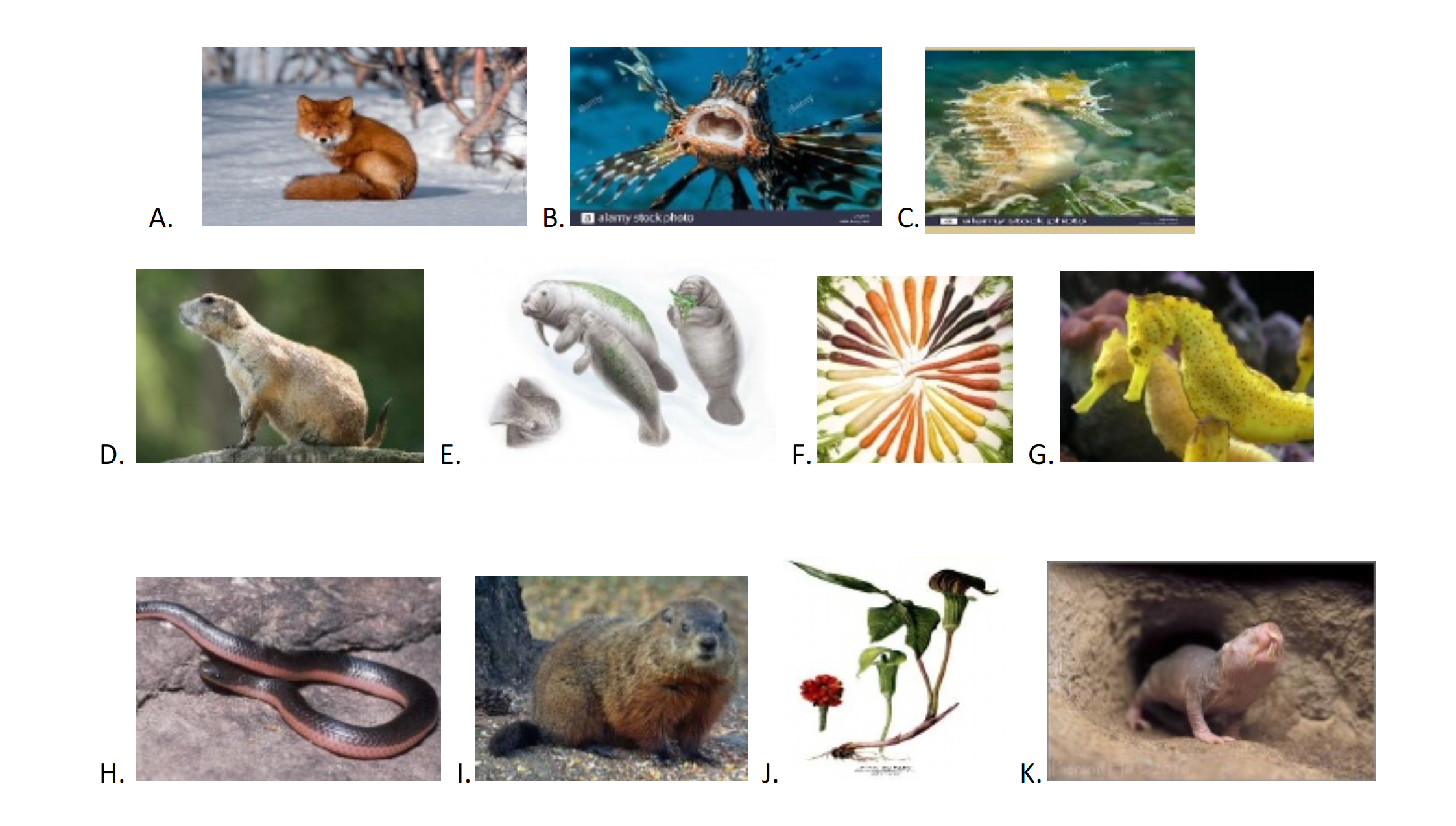 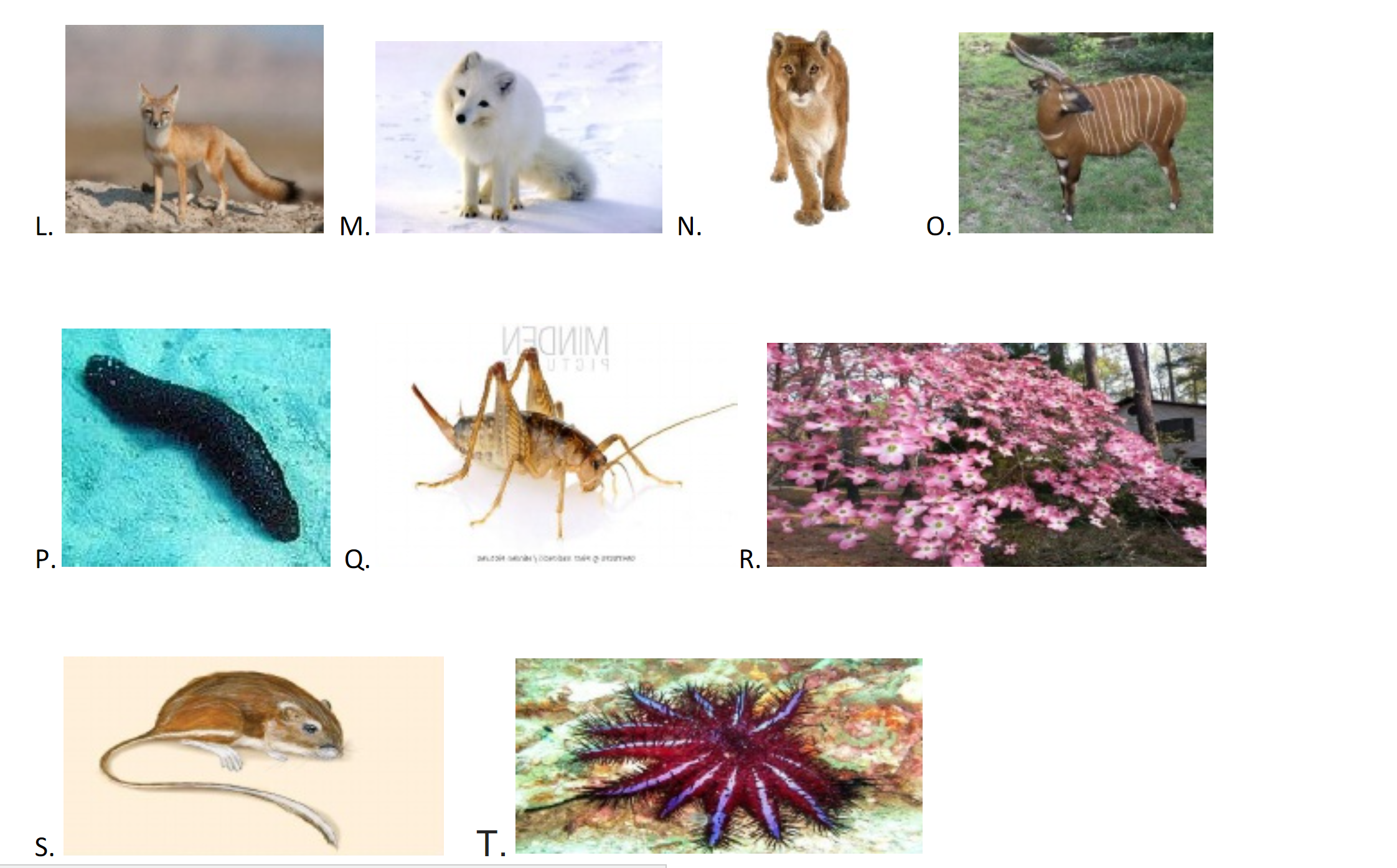 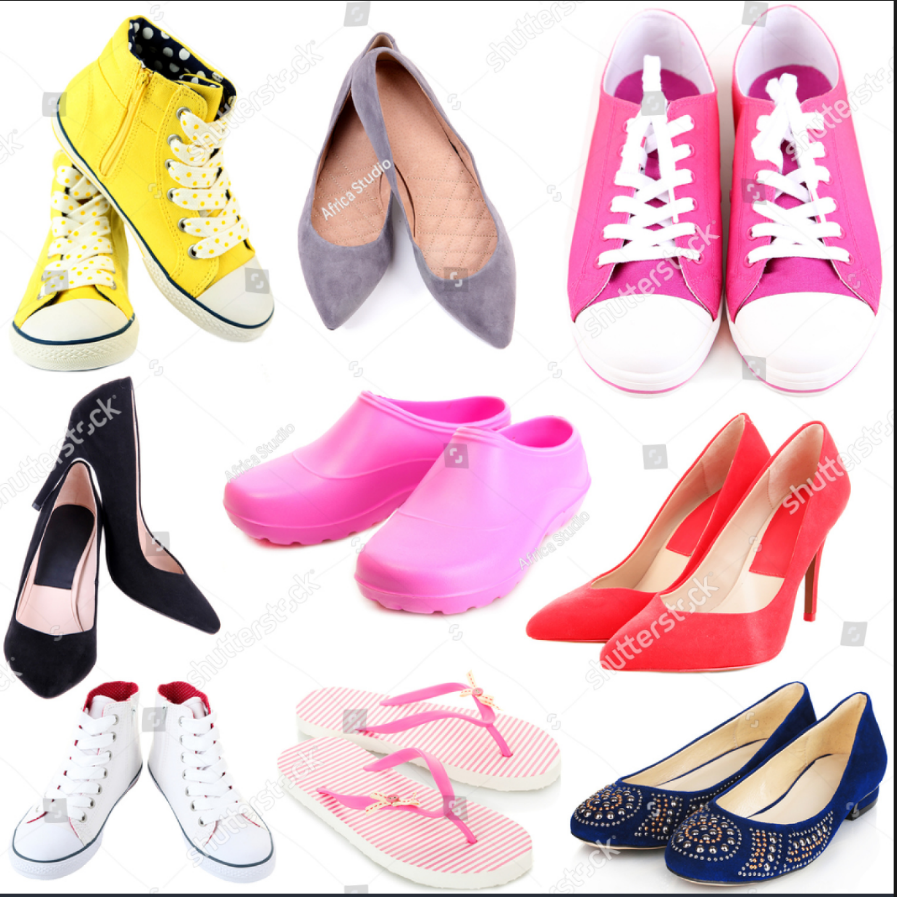  Are they dress shoes?  YES= go to #2,  NO = go to #6			Are they Gray?  YES= SHOE B  , NO= go to #3Are they black?  YES= SHOE D,  NO= go to #4Are they red?  YES= SHOE F,   NO = go to # 5Are they blue?  YES= SHOE IAre they flip flops?  YES= Shoe H, No= go toDo they have yellow dotted shoestrings?  YES= SHOE A,   NO= go to #8Are they High tops?  YES= SHOE G ,  No= go to #9Are they pink with laces?  YES= SHOE C,  No= go to #10Are they pink and used in the rain?  YES= Shoe E, No= go to #1BIOLOGY!!   Your Flip Code is cccascience and here is a direct link to the Grid:https://flipgrid.com/cccascienceAlso, here is a direct link to this new Topic:https://flipgrid.com/7b8a2547   DUE DATE 11/20/18!!!    You will make a collage of 10 items then create a working dichotomous key for them.
Your presentation will show both the collage and the dichotomous key.  You will also present HOW to use your key for the most complicated item to find on that key.  Your classmates will be voting on how well you made your key as well as how well you present it!
Good luck and HAVE FUN!!       IIIIII	                              IIIII                                  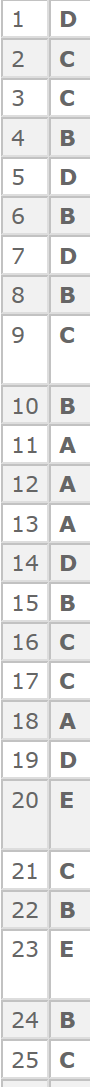 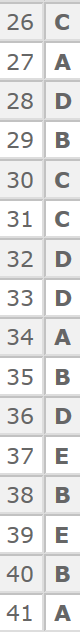 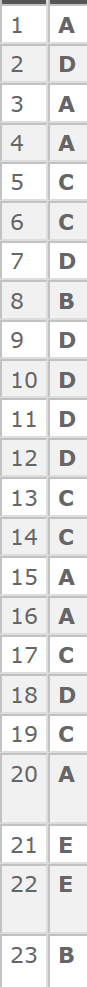 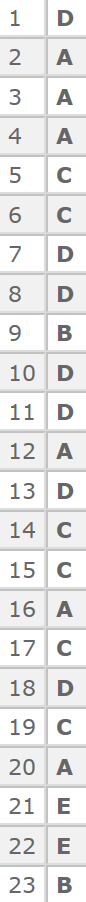 WARM-up 11/16   Friday     www.evansccca.weebly.comCHEM VERSION A=  Answers to 11, 14 and 17 are E!!CHEM VERSION B=  Answers to 3, 15 and 18 are E!!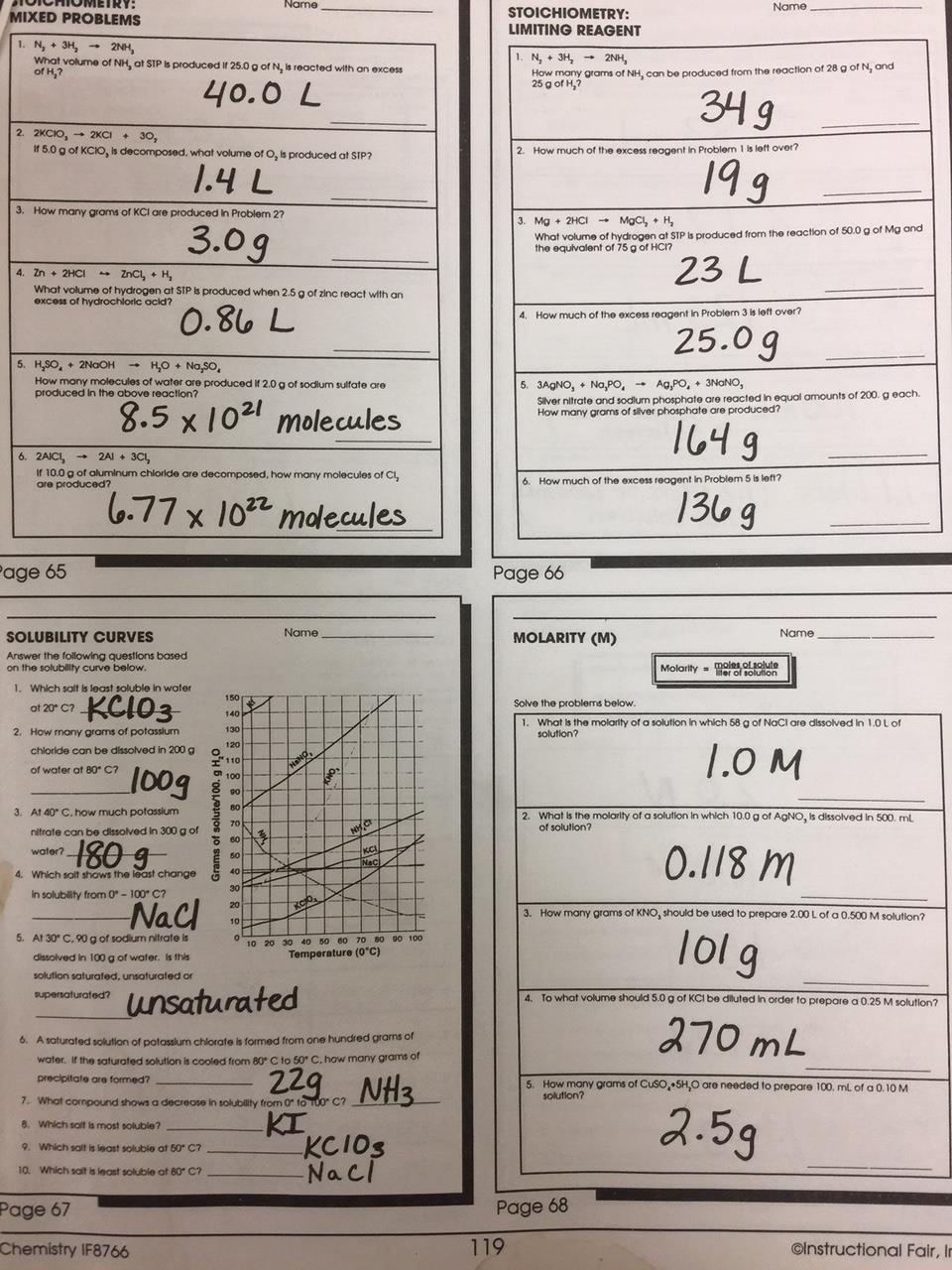 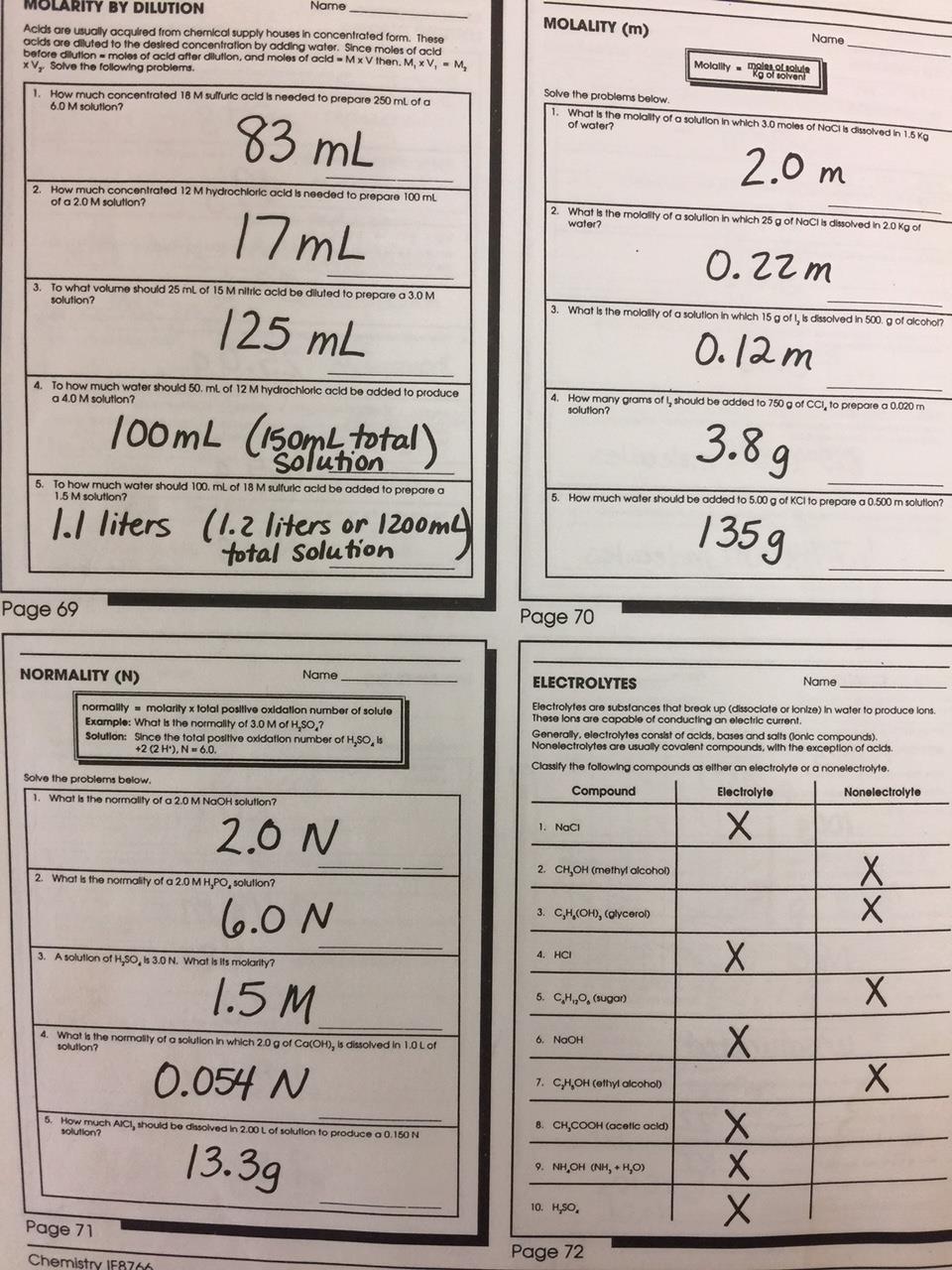 BIO TEST essay-  Describe how Aristotle classified organisms vs. LinnausCHEM test= Explain why a change of state means there is no change in temperature.DayHonors Biology-EQ= How do scientists classify organisms and why?Honors Chemistry-EQ= What are the gas laws and how do we use them?Mon  11.12HolidayHolidayTues11.13STUDY BUDDIES!Notes:  Classification*HW= test corrections! https://www.youtube.com/watch?v=yyX7HH0omIU HW= finish warm up, do test corrections!Go over warm upSet up Lab activityPre-lab questionsLAB??https://www.youtube.com/watch?v=eR49g3ubTBg *HW= finish lab, finish 1-18,BOYLES LAW WORKSHEET!Wed 11.14STUDY BUDDIES!Finish dichotomous keys notes!!Darwin’s Story*HW= common vs. scientific names (20)NOTES:  Charles’ Law, Combined gas law, ideal gas law, *HW= test correction, 3 worksheets on notes today!!! (pg 21, 22,and 24)Thurs11.15Finish all notesDarwinDichotomous key assignment!GO OVER/ present all homeworkhttps://www.youtube.com/watch?v=RqffPYOoxd8 Partial pressure, test review.TALK ABOUT CultureCHEM!!Friday 11.16TEST- classification and diversity**HW= finish dichotomous key presentation!!Test- Gas laws and thermochemistry**HW= pgs 67, 68 and 69.  (answers given… show work and units to solve!!)Reminder to turn off cell phone and put in basket Make a venn diagram of the following:  plant vs fungi cellReminder to turn off cell phone and put in basket You have a cup of 425 g coffee at 98° C  that you wish to cool down.  What mass of tap water at 18°C would you need to pour in to make it a comfortable 50°C?  Q lost by hot water = Q gained by tap waterReminder to turn off cell phone and put in basket Name an organism from each of the 6 kingdoms:-archeabacteria-Eubacteria-Protista-Fungi-Plantae-AnimaliaReminder to turn off cell phone and put in basket A weather balloon is blown up to a volume of 1.2L at sea level.  What is the new volume of the balloon at 45kPa (Kilopascals)?Reminder to turn off cell phone and put in basket Aristotle classified organisms based on macrotraits.  How did the microscope change that?Reminder to turn off cell phone and put in basket   Vballoons= 22.4 dm3   The balloon on the left      contains 1 mole of Helium gas.  The balloon on the right contains 1 mole Hydrogen gas.  Assume STP.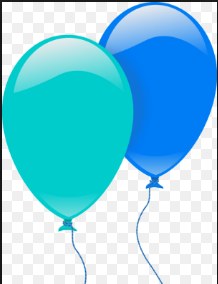 How many particles are in each?What is the density of each? g/mLWhich will float?  Why?Reminder to turn off cell phone and put in basket What was your favorite scientific name this week and WHY?Reminder to turn off cell phone and put in basket 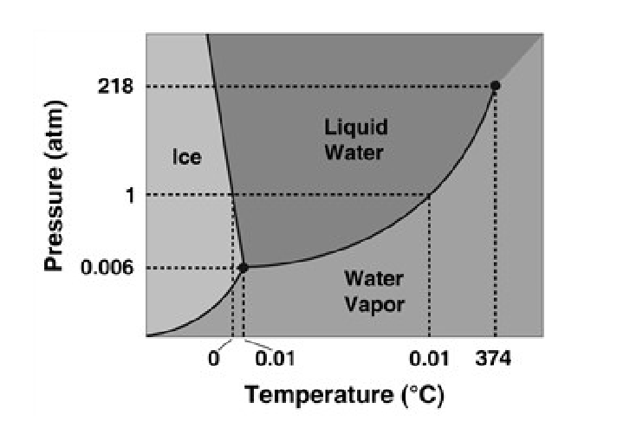  At what temperature and pressure is the triple point?What happens at the triple point?